AL COMUNE DI ATZARAVia Vittorio Emanuele 37 - 08030 Atzara NUprotocollo@pec.comune.atzara.nu.it polizia.municipale@comune.atzara.nu.it MODELLO B)RISERVATO A COLORO CHE INTENDONO ESPORRE IN SPAZI ALL’APERTO, CONCESSI DALL’AMMINISTRAZIONE COMUNALE A SEGUITO DEL PAGAMENTO DEL CANONEOggetto: Richiesta di partecipazione ad “Autunno in Barbagia – 16 e 17 Novembre 2019”Termine presentazione domande 21 ottobre 2019 ore 12:00.Compilare il MODELLO B in ogni sua parte, in modo chiaro e leggibile, firmandolo debitamente e allegando copia del documento di identità. Le richieste su modelli diversi da quelli proposti o parzialmente compilati o illeggibili non saranno accolte. Il modello dovrà essere inoltrato per posta elettronica certificata al seguente indirizzo di posta elettronica certificata protocollo@pec.comune.atzara.nu.it, di posta elettronica ordinaria polizia.municipale@comune.atzara.nu.it,  oppure consegnato a mano, o tramite Raccomandata, in busta chiusa, presso l'Ufficio protocollo entro e non oltre le ore 12.00 del 21 ottobre 2019. Non saranno accettate domande pervenute a mezzo fax.Si precisa, qualora si decida di utilizzare la PEC che anche il mittente deve essere dotato di Posta elettronica certificata per l’invio della domanda. La verifica e l’accettazione delle richieste, sono subordinate alla valutazione della congruità dell'attività proposta con la mission di Autunno in Barbagia. Pertanto, i richiedenti dovranno accettare integralmente le condizioni proposte dagli organizzatori.Il/la sottoscritto/a ____________________________________ nato a ___________________ il _________________ C.F. ___________________________  residente a _________________________ in Via _______________________ Numero di telefono _______________________ email ___________________________________ (obbligatori per le comunicazioni)In qualità di richiedente:Se HobbistaDovrà allegare Dichiarazione sostitutiva di atto di notorietà (artt. 46 e 47 del D.P.R. 445/2000) -  Mostra  e vendita di opere del proprio ingegno e creatività – presentata al proprio comune di residenza – e/o tesserino hobbisti;Se Artigiano / Produttore / Commerciante / Associazione  Dovrà allegare copia della Licenza / Autorizzazione / Pratica Suap / Iscrizione alla CCIAAEd indicare i seguenti dati:Denominazione _______________________________________  P. IVA N. _______________________Sede Legale _________________________________________________________________Licenza / Autorizzazione / Pratica Suap / Iscrizione CCIAA N. _______________________ del ________________Rilasciata da _______________________________________________________________CHIEDEDi partecipare alla manifestazione “Autunno in Barbagia 2019 nei giorni 16 e 17 Novembre 2019Non saranno accolte richieste di partecipazione per un singolo giornoDi occupare metri: lunghezza ________ larghezza _______ per complessivi Mq. _________ di suolo pubblico con stand espositivo.Durante la Manifestazione NON SARANNO AMMESSI I VEICOLI nelle aree di esposizione se non per il tempo necessario allo scarico dei prodotti e delle merci e per l’allestimento dello stand.Descrizione delle merci da vendere o esporre:____________________________________________________________________________________________________________________________________________________________________________________________________________________________________________________________________________________________________________________________________________________________________________________________Il richiedente dichiara:Di essere a conoscenza delle modalità attraverso le quali effettuare la richiesta di suolo pubblico;Di essere consapevole che qualora non adempia agli impegni previsti non potrà usufruire della concessione di suolo pubblico;Di essere a conoscenza che dovrà effettuare il posizionamento della propria attrezzatura entro le ore 9.30 del 16 Novembre;Di rendere operativo il proprio stand / servizio entro le ore 10.00 del 16 Novembre;Di effettuare le operazioni di smontaggio, pulizia degli spazi e conferimento rifiuti entro le ore 21.00;Di accettare integralmente, con la firma apposta alla presente, tutte le condizioni proposte dall’Organizzazione indicate nel “Disciplinare per la partecipazione alla manifestazione Autunno in Barbagia – dal vino alla pittura, approvato con Deliberazione di Giunta Comunale n. 84 del 02/10/2019, compresa l’assegnazione del posizionamento del posteggio;Di essere a conoscenza che qualora non venisse effettuata la corretta differenziazione e lo smaltimento a proprie spese dei rifiuti prodotti e gli stessi venissero abbandonati sul suolo pubblico, incorrerà nelle sanzioni previste dalla L. 28 dicembre 2015, n. 221 e dal D. Lgs. 3 aprile 2006, n. 152;In caso di somministrazione di alimenti e bevande: Dichiara che l’attività di somministrazione verrà svolta nel rispetto delle prescritte disposizioni igienico-sanitarie (Ordinanza 3.4.2002 Ministero della Salute; Regolamento CE n. 852/2004 Parlamento Europeo); Dichiara di essere in regola con la normativa vigente, in materia igienico sanitaria e fiscale e che verranno somministrati prodotti tipici dell’agroalimentare, indicati nel presente modulo di partecipazione;Si impegna a presentare regolare SCIA (Segnalazione certificata inizio attività) entro i termini che verranno indicati con successiva nota dagli uffici competenti. A tal fine di impegna a:Attendere la conferma dell'accettazione della iniziativa da parte degli Uffici comunali competenti che comunicheranno l’importo da versare e successivamente effettuare il versamento richiesto, con bonifico bancario a favore del Comune di Atzara effettuato sul codice IBAN numero IT91K0101586460000070076127, causale "Suolo pubblico Cortes Apertas 2019" e di ogni altro onere indicato dagli uffici.Trasmettere agli Uffici comunali, ai recapiti di cui sopra, la ricevuta del bonifico bancario, entro e non oltre Martedì 12 Novembre 2019, pena l’esclusione.Adempiere a quanto indicato dall’Amministrazione in materia di assegnazione dello spazio pubblico. Gli uffici comunali competenti comunicheranno con successiva nota, agli aventi diritto, lo spazio assegnato.Qualora la domanda venisse accolta, a consegnare, oltre alla marca da bollo da € 16,00 applicata sul presente modello, una seconda marca da applicare sull’Autorizzazione. L’Autorizzazione verrà consegnata il giorno di arrivo.Garantire la corretta differenziazione e lo smaltimento dei rifiuti prodotti presso il punto di smistamento indicato dal Comune.Accettare e occupare esclusivamente lo spazio ad esso assegnato dal Comune di Atzara.Esibire, su eventuale richiesta, del personale incaricato dal Comune di Atzara, l’autorizzazione e la ricevuta di pagamento per l’occupazione di suolo pubblico.Attenzione. Si informa che i dati raccolti con la presente scheda saranno gestiti secondo quanto previsto dalla vigente normativa sulla privacy (d.lgs. 196/2003) e saranno destinati ad essere archiviati e trattati ai fini del coinvolgimento e della realizzazione di CORTES APERTAS 2019. Con la sottoscrizione della presente l’interessato/a esprime anche il libero consenso al trattamento dei dati solo per i promozionali, salvo esplicita opposizione.Luogo e data	In fede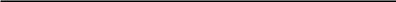 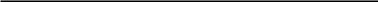 Firmare, a pena di esclusione, il presente modello e allegare copia del documento d’identità del richiedente.Applicare alla presente richiesta n. 1 marca da bollo da € 16,00. Verrà richiesta una seconda marca da bollo da € 16,00, da applicare sull’Autorizzazione, ai soli richiedenti ammessi.Per gli Hobbisti:Allegare Dichiarazione sostitutiva di atto di notorietà (artt. 46 e 47 del D.P.R. 445/2000) -  Mostra  e vendita di opere del proprio ingegno e creatività – presentata al proprio comune di residenza – e/o tesserino hobbisti;Per gli Artigiani / Produttori / Commercianti / Associazioni:  Allegare copia della Licenza / Autorizzazione / Pratica Suap / Iscrizione alla CCIAAHobbistaArtigianoProduttoreCommercianteAssociazione